ВСЕРОССИЙСКАЯ ФЕДЕРАЦИЯ ТАНЦЕВАЛЬНОГО СПОРТА И АКРОБАТИЧЕСКОГО РОК-Н-РОЛЛАФЕДЕРАЦИЯ ТАНЦЕВАЛЬНОГО СПОРТА ИРКУТСКОЙ ОБЛАСТИТАНЦЕВАЛЬНО-СПОРТИВНЫЙ КЛУБ «МИКС»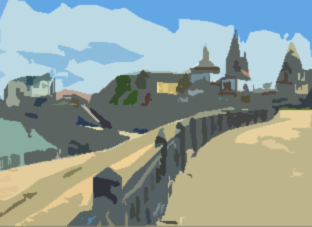 	  ПРЕДСТАВЛЯЮТ   	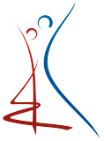 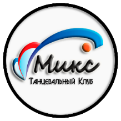 РЕГИОНАЛЬНОЕ СОРЕВНОВАНИЕ КАТЕГОРИИ «В»«ИРКУТСКАЯ ИСТОРИЯ» 8-9 апреля 2023 г.Программа соревнований: 8 апреля (суббота)*Без ограничений по фигурамПрограмма соревнований: 9 апреля (воскресенье)*Без ограничений по фигурам Организатор турнира оставляет за собой право внесения изменений и дополнений в программу соревнований.Место проведенияг. Шелехов, ДС Металлург, Панжина 1аОрганизаторТанцевально-спортивный клуб «Микс»Лукьянов Михаил Анатольевич тел. 8(964)460-13-10, miks-dance@mail.ruПравила проведенияВ соответствии с Правилами ФТСАРРСудьиСудейская коллегия, согласованная с ФТСАРР и утвержденная президиумом ФТСИОРегистрацияНа сайте ФТСАРР. По классификационным книжкам, паспортам или свидетельствам о рождении. Наличие медицинской справки и страховки от несчастных случаев обязательно.Последняя дата приема заявок – 6 апреля.Взнос на подготовку и проведение соревнования для спортсменовНе выше нормативов, установленных ФТСАРРУсловия участия парПроезд, проживание, питание за счет командирующих организацийНаграждение победителейПодарки от спонсоров мероприятия всем финалистам, медали для призеров, кубки для победителейВходные билетыВ день соревнований:500 руб. – на все отделения фестиваля бального танца; 500 руб. – на все отделения регионального соревнования.Допуск тренеровБесплатно, по списку тренеров, пары которых участвуют в турниреРазмер площадки300 кв.м., паркетСчетная комиссияАттестованная программа Skating System 6. Главный секретарь – Сергей Дармаев, г. Улан-УдэСудья-информаторНиколай Шаванов, г. ИркутскЗвукОлег Романов, г. Москва. Звуковое оборудование «Азия Мьюзик Компани»СветВ соответствии с правилами ФТСАРРРазмещениеСпециальные цены для участников турнира в гостиничном комплексе «Байкал-Северное море» Бронирование номеров по тел. 8(914)006-22-51Имидж-студии«Rumba» тел. 8(914)886-39-93 «Ка-Студия» тел. 8(914)899-57-99 WHAT’S APP№группыВозрастная категория, классДисциплинаРегистрацияРегистрацияНачало соревнований№группыВозрастная категория, классДисциплинаНачалоОкончаниеНачало соревнованийФестиваль бального танца«Золотая звезда» СОЛО07:3008:3009:00Фестиваль бального танца«Золотая звезда» ПАРЫ10:0011:0011:30Фестиваль бального танца«Восходящие звёзды»11:0012:0012:30Фестиваль бального танцаКубковые соревнования12:0013:0013:301Дети 2+1 до Е МВ, ВВ, БФ13:3014:3015:002Ю2-1 до ЕС, Ч, Д13:3014:3015:003Ю2-1 до С*С, Ч, Р, П, Д13:3014:3015:004Дети 2 откр МВ, Т, ВВ, БФ13:3014:3015:005Взрослые+Молодёжь до Д*С, Ч, Р, Д13:3014:3015:006Взрослые+Молодёжь до ВС, Ч, Р, П, Д13:3014:3015:007Юниоры 1 открМВ, Т, ВВ, Ф, БФ17:3018:3019:008Юниоры 2 открМВ, Т, ВВ, Ф, БФ17:3018:3019:009Взрослые+Молодёжь открС, Ч, Р, П, Д17:3018:3019:00Примерное окончание турнира                                                                                                                                             21:00Примерное окончание турнира                                                                                                                                             21:00Примерное окончание турнира                                                                                                                                             21:00Примерное окончание турнира                                                                                                                                             21:00Примерное окончание турнира                                                                                                                                             21:00Примерное окончание турнира                                                                                                                                             21:00№группыВозрастная категория, классДисциплинаРегистрацияРегистрацияНачало соревнований№группыВозрастная категория, классДисциплинаНачалоОкончаниеНачало соревнований10Дети-1 открМВ, ВВ, БФ, С, Ч, Д7:308:309:0011Дети 2+1 до ЕС, Ч, Д7:308:309:0012Ю2-1 до ЕМВ, ВВ, БФ7:308:309:0013Взрослые+Молодёжь до Д*МВ, Т, ВВ, БФ7:308:309:0014Дети 2+1 до ДМВ, Т, ВВ, БФ9:0010:0010:3015Дети 2+1 до ДС, Ч, Р, Д9:0010:0010:3016Ю1 до ДС, Ч, Р, Д9:0010:0010:3017Ю2-1 до Д*С, Ч, Р, Д9:0010:0010:3018Молодежь открС, Ч, Р, П, Д19Дети 2 откр С, Ч, Р, Д12:3013:3014:0020Ю1 до Д МВ, Т, ВВ, БФ12:3013:3014:0021Ю2-1 до Д*МВ, Т, ВВ, БФ12:3013:3014:0022Ю2-1 до С*МВ, Т, ВВ, Ф, БФ12:3013:3014:0023Взрослые+Молодёжь до ВМВ, Т, ВВ, Ф, БФ12:3013:3014:0024Молодежь открМВ, Т, ВВ, Ф, БФ25Юниоры 1 открС, Ч, Р, П, Д17:3018:3019:0026Юниоры 2 открС, Ч, Р, П, Д17:3018:3019:0027Взрослые+Молодёжь открМВ, Т, ВВ, Ф, БФ17:3018:3019:00Примерное окончание турнира                                                                                                                                             21:00Примерное окончание турнира                                                                                                                                             21:00Примерное окончание турнира                                                                                                                                             21:00Примерное окончание турнира                                                                                                                                             21:00Примерное окончание турнира                                                                                                                                             21:00Примерное окончание турнира                                                                                                                                             21:00